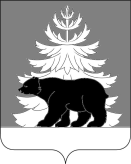 РОССИЙСКАЯ ФЕДЕРАЦИЯИРКУТСКАЯ ОБЛАСТЬАдминистрация Зиминского районного муниципального образованияП О С Т А Н О В Л Е Н И Е                          от 2   8.03.2022                     г. Зима                            № 243  В  целях развития и укрепления кадрового потенциала в сфере предоставления медицинских услуг на территории Зиминского района, в соответствии с пунктом 12 части 1 статьи 15 Федерального закона от 06.10.2003 г. № 131-ФЗ «Об общих принципах организации местного самоуправления в Российской Федерации», пунктом 7 части 1 статьи 17 Федерального закона от 21.11.2011 г. № 323-ФЗ «Об основах охраны здоровья граждан в Российской Федерации»,  руководствуясь статьями 22, 46 Устава Зиминского районного муниципального образования, администрация Зиминского районного муниципального образования, администрацияПОСТАНОВЛЯЕТ:1. Внести в Порядок о единовременной денежной выплате медицинским работникам ОГБУЗ «Зиминская городская больница», утвержденный постановлением администрации Зиминского районного муниципального образования от 07.07.2021 г. № 512, следующее изменение:1.1. в пункт 3 слово «впервые» исключить. 2. Настоящее постановление опубликовать в информационно-аналитическом, общественно-политическом еженедельнике «Вестник района» и разместить  на официальном сайте администрации Зиминского районного муниципального образования www.rzima.ru в информационно-телекоммуникационной сети «Интернет».3. Настоящее постановление вступает в силу после дня его официального опубликования.4. Контроль исполнения настоящего постановления  возложить на заместителя мэра по социальным вопросам Зиминского районного муниципального образования Чемезова Ю.А.Мэр Зиминского районного муниципального образования                                                                             Н.В. НикитинаСписок рассылки:Ефремова О.В. 3-16-97    О внесении изменения в Порядок о единовременной денежной выплате медицинским работникам ОГБУЗ «Зиминская городская больница»СОГЛАСОВАНО:Заместитель мэра по социальным вопросам «_____»_____________ 2022 г.  Управляющий делами «_____»_____________ 2022 г.  Ю.А. ЧемезовТ.Е. ТютневаНачальник управления правовой, кадровой и организационной работы «_____»_____________ 2022 г.                                                                 Е.В. СымановичНачальник Финансового управления «_____»_____________ 2022 г.                                                                   Н.В. МаксимоваВедущий специалист организационного отдела управления правовой, кадровой и организационной работы «_____»_____________ 2022 г.   О.В. ЕфремоваВ дело3 экз.заместитель мэра по социальным вопросам 1 экз.Финансовое управление 1 экз.Управление правовой, кадровой и организационной работы 1 экз.исполнителю1 экз.